    СОГЛАСОВАНО					                   УТВЕРЖДАЮТерриториальный отдел				             Начальник УправленияУправления Роспотребнадзора				 образования администрации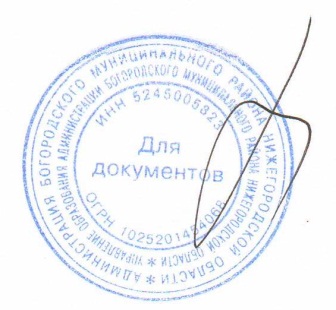 по Нижегородской области		   			 Богородского муниципального 	в Автозаводском, Ленинском районах       	             районаг. Нижнего Новгорода и Богородском районе                                                            ___________________________    									 Красненкова Г.И.№ 			                                                                  «___»________ 2020«   » ___________ 2020Примерное цикличное двенадцатидневное меню для обучающихся  общеобразовательных школ Богородского районана 2020 -2021 уч. годпо возрастным группамс 7 до 10 лет и с 11 лет и старше(полдники)                           I неделяИнженер-технолог по питаниюН.А. Таланина№ рецеп-турыНаименование блюдаС 7 до 11 летС 7 до 11 летС 7 до 11 летС 7 до 11 летС 7 до 11 летС 11 и старшеС 11 и старшеС 11 и старшеС 11 и старшеС 11 и старше№ рецеп-турыНаименование блюдаВыходБелкигрЖиры грУглеводыКалорийн. ккалВыходБелкигрЖиры грУглеводыКалорийн. ккалI деньПолдникПеченье в пачках1/502,133,016,75102,51/502,133,016,75102,5Сб.р.б. для ОУ 2004г. В.Т. Лапшиной№ 697Молоко витамин.2005,96,89,91232005,96,89,9123Сб.р.б. 2004 В.Т. Лапшиной стр. 619 табл.Фрукты свежие3000,9-25,81203000,9-25,8120Итого:8,939,852,45345,58,939,852,45345,5№ рецеп-турыНаименование блюдаС 7 до 11 летС 7 до 11 летС 7 до 11 летС 7 до 11 летС 7 до 11 летС 11 и старшеС 11 и старшеС 11 и старшеС 11 и старшеС 11 и старше№ рецеп-турыНаименование блюдаВыходБелкигрЖиры грУглеводыКалорийн. ккалВыходБелкигрЖиры грУглеводыКалорийн. ккалII деньПолдникСб.р.б. для ОУ 2004 В.Т. Лапшиной№ 806Коржик молочный754,88,548,4288754,88,548,4288Сб.р.б. для ОУ 2004 В.Т. Лапшиной№ 684, 685Чай с сахаром2000,20,015,0582000,20,015,058,0Сб.р.б. для ОУ 2004 В.Т. Лапшинойстр. 619 (таблица)Фрукты свежие 2000,6-17,2802000,6-17,280Итого:5,68,580,64265,68,580,6426№  рецеп-турыНаименование блюдаIII деньНаименование блюдаIII деньС 7 до 11 летС 7 до 11 летС 7 до 11 летС 7 до 11 летС 7 до 11 летС 7 до 11 летС 7 до 11 летС 7 до 11 летС 7 до 11 летС 7 до 11 летС 11 и старшеС 11 и старшеС 11 и старшеС 11 и старшеС 11 и старшеС 11 и старшеС 11 и старшеС 11 и старше№  рецеп-турыНаименование блюдаIII деньНаименование блюдаIII деньВыходВыходБелкигрБелкигрЖиры грЖиры грУглеводыУглеводыКалорийн. ккалКалорийн. ккалВыходВыходБелкигрБелкигрЖиры грЖиры грУглеводыКалорийн. ккалПолдникПолдникСб.р.б. для ОУ 2004 В.Т. Лапшиной№ 726Блины со сгущенным молокомБлины со сгущенным молоком100/25100/255,25,27,07,031,431,4214214100/25100/255,25,27,07,031,4214Сб.р.б. для ОУ 2004 В.Т. Лапшиной№ 648Кисель плодово-ягодныйКисель плодово-ягодный200200----42,242,2162162200200----42,2162Итого:Итого:5,25,27,07,073,673,63763765,25,27,07,073,6376№ рецеп-турыНаименование блюдаС 7 до 11 летС 7 до 11 летС 7 до 11 летС 7 до 11 летС 7 до 11 летС 7 до 11 летС 7 до 11 летС 7 до 11 летС 7 до 11 летС 7 до 11 летС 11 и старшеС 11 и старшеС 11 и старшеС 11 и старшеС 11 и старшеС 11 и старшеС 11 и старшеС 11 и старшеС 11 и старше№ рецеп-турыНаименование блюдаВыходВыходБелкигрБелкигрЖиры грЖиры грУглеводыУглеводыКалорийн. ккалКалорийн. ккалВыходВыходБелкигрБелкигрЖиры грЖиры грУглеводыУглеводыКалорийн. ккалIV деньПолдникСб.р.б. для ОУ 2004 В.Т. Лапшиной№ 741Вафли 50502,42,42,12,116,7516,75156,7156,750502,42,42,12,116,7516,75156,7Сб.р.б. для ОУ 2004 В.Т. Лапшиной№ 698Кисло-молочный продукт (йогурт или др.)2002005,65,66,46,48,28,21171172002005,65,66,46,48,28,2117Сб.р.б. для ОУ 2004 В.Т. Лапшинойстр. 619 (табл.)Фрукты свежие 2002000,60,6--17,217,280802002000,60,6--17,217,280Итого:8,68,68,58,542,1542,15453,7453,78,68,68,58,542,1542,15453,7№ рецеп-турыНаименование блюдаС 7 до 11 летС 7 до 11 летС 7 до 11 летС 7 до 11 летС 7 до 11 летС 11 и старшеС 11 и старшеС 11 и старшеС 11 и старшеС 11 и старше№ рецеп-турыНаименование блюдаВыходБелкигрЖиры грУглеводыКалорийн. ккалВыходБелкигрЖиры грУглеводыКалорийн. ккалV деньПолдникСб.р.б. для ОУ 2004г. В.Т. Лапшиной№ 741, 738Ватрушка с творогом607,94,7025,04173759,885,8731,26216Сб.р.б. для ОУ 2004г. В.Т. Лапшиной№ 697Молоко витаминизированное2005,96,89,91232005,96,89,9123Сб.р.б. для ОУ 2004г. В.Т. Лапшинойстр. 619 (табл.)Фрукты свежие 2000,6-17,2802000,6-11,280Итого:14,411,552,1437614,411,552,14376№ рецеп-туры№ рецеп-турыНаименование блюдаС 7 до 11 летС 7 до 11 летС 7 до 11 летС 7 до 11 летС 7 до 11 летС 7 до 11 летС 7 до 11 летС 7 до 11 летС 7 до 11 летС 11 и старшеС 11 и старшеС 11 и старшеС 11 и старшеС 11 и старшеС 11 и старшеС 11 и старшеС 11 и старшеС 11 и старшеС 11 и старше№ рецеп-туры№ рецеп-турыНаименование блюдаВыходВыходБелкигрБелкигрЖиры грЖиры грУглеводыУглеводыКалорийн. ккалВыходВыходВыходБелкигрБелкигрЖиры грЖиры грУглеводыУглеводыКалорийн. ккалVI деньПолдникПряники детск.50503,553,553,23,235351811001001007,17,16,46,47070362Сб.р.б. для ОУ 2004г. В.Т. Лап-шиной№ 684,685Сб.р.б. для ОУ 2004г. В.Т. Лап-шиной№ 684,685Чай с сахаром2002000,20,20,00,015,015,0582002002000,20,20,00,015,015,058Итого:3,753,753,23,250502397,37,36,46,48585420№ рецеп-турыНаименование блюдаНаименование блюдаНаименование блюдаС 7 до 11 летС 7 до 11 летС 7 до 11 летС 7 до 11 летС 7 до 11 летС 7 до 11 летС 7 до 11 летС 7 до 11 летС 7 до 11 летС 11 и старшеС 11 и старшеС 11 и старшеС 11 и старшеС 11 и старшеС 11 и старшеС 11 и старшеС 11 и старшеС 11 и старше№ рецеп-турыНаименование блюдаНаименование блюдаНаименование блюдаВыходБелкигрЖиры грЖиры грУглеводыУглеводыКалорийн. ккалКалорийн. ккалКалорийн. ккалВыходБелкигрБелкигрЖиры грЖиры грУглеводыУглеводыКалорийн. ккалКалорийн. ккалVII деньVII деньVII деньПолдникПолдникПолдникПеченье в пачкахПеченье в пачкахПеченье в пачках1/502,133,03,016,7516,75102,5102,5102,51/502,132,133,03,016,7516,75102,5102,5Сб.р.б. для ОУ 2004г. В.Т. Лапшиной№ 631,639Компот из сухофруктов или свежих яблокКомпот из сухофруктов или свежих яблокКомпот из сухофруктов или свежих яблок2000,60,00,031,431,41241241242000,60,60,00,031,431,4124124Сб.р.б. для ОУ 2004г. В.Т. Лапшинойстр. 619 (табл.)Фрукты свежие Фрукты свежие Фрукты свежие 2000,6--17,217,28080802000,60,6--17,217,28080Итого:Итого:Итого:3,333,03,065,3565,35306,5306,5306,53,333,333,03,065,3565,35306,5306,5№ рецеп-турыНаименование блюдаVIII деньНаименование блюдаVIII деньС 7 до 11 летС 7 до 11 летС 7 до 11 летС 7 до 11 летС 7 до 11 летС 7 до 11 летС 7 до 11 летС 7 до 11 летС 7 до 11 летС 7 до 11 летС 7 до 11 летС 7 до 11 летС 7 до 11 летС 7 до 11 летС 7 до 11 летС 11 и старшеС 11 и старшеС 11 и старшеС 11 и старшеС 11 и старшеС 11 и старшеС 11 и старшеС 11 и старшеС 11 и старшеС 11 и старшеС 11 и старшеС 11 и старшеС 11 и старше№ рецеп-турыНаименование блюдаVIII деньНаименование блюдаVIII деньВыходВыходВыходБелкигрБелкигрБелкигрЖиры грЖиры грЖиры грУглеводыУглеводыУглеводыКалорийн. ккалКалорийн. ккалКалорийн. ккалВыходВыходВыходБелкигрБелкигрБелкигрЖиры грЖиры грЖиры грУглеводыУглеводыКалорийн. ккалКалорийн. ккалПолдникПолдникЗефирЗефир1 шт/201 шт/201 шт/200,160,160,160,020,020,0215,9615,9615,966565651 шт/201 шт/201 шт/200,160,160,160,020,020,0215,9615,966565Сб.р.б. для ОУ 2004г. В.Т. Лапшиной№ 684,685Чай с сахаромЧай с сахаром2002002000,20,20,20,00,00,015,015,015,05858582002002000,20,20,20,00,00,015,015,05858Сб.р.б. для ОУ 2004г. В.Т. Лапшинойстр. 619 (табл.)Фрукты свежие Фрукты свежие 2002002000,60,60,6---17,217,217,28080802002002000,60,60,6---11,211,28080Итого:Итого:0,960,960,960,020,020,0248,1648,1648,162032032030,960,960,960,020,020,0248,1648,16203203№ рецеп-туры№ рецеп-турыНаименование блюдаНаименование блюдаС 7 до 11 летС 7 до 11 летС 7 до 11 летС 7 до 11 летС 7 до 11 летС 7 до 11 летС 7 до 11 летС 7 до 11 летС 7 до 11 летС 7 до 11 летС 7 до 11 летС 7 до 11 летС 7 до 11 летС 7 до 11 летС 7 до 11 летС 7 до 11 летС 11 и старшеС 11 и старшеС 11 и старшеС 11 и старшеС 11 и старшеС 11 и старшеС 11 и старшеС 11 и старшеС 11 и старшеС 11 и старшеС 11 и старше№ рецеп-туры№ рецеп-турыНаименование блюдаНаименование блюдаВыходВыходВыходБелкигрБелкигрБелкигрЖиры грЖиры грЖиры грУглеводыУглеводыУглеводыУглеводыКалорийн. ккалКалорийн. ккалКалорийн. ккалВыходВыходВыходБелкигрБелкигрБелкигрЖиры грЖиры грУглеводыУглеводыКалорийн. ккалIX деньIX деньПолдникПолдник№ 829Сб. 1997№ 829Сб. 1997Пирожки с капустой и яйцомПирожки с капустой и яйцом6060604,104,104,105,355,355,3521,7021,7021,7021,701511511517575755,125,125,126,696,6927,1227,12188,75Сб.р.б. для ОУ 2004г. В.Т Лапшиной стр. 697Сб.р.б. для ОУ 2004г. В.Т Лапшиной стр. 697Молоко кипяченое или витаминизир.Молоко кипяченое или витаминизир.2002002005,95,95,96,86,86,89,99,99,99,91231231232002002005,95,95,96,86,89,99,9123Сб.р.б. для ОУ 2004г. В.Т Лапшиной стр. 619 табл.Сб.р.б. для ОУ 2004г. В.Т Лапшиной стр. 619 табл.Фрукты свежие Фрукты свежие 2002002000,60,60,6---17,217,217,217,28080802002002000,60,60,6--17,217,280Итого:Итого:10,610,610,612,1512,1512,1548,848,848,848,835435435411,6211,6211,6213,4913,4954,2254,22391,75№ рецеп-туры№ рецеп-турыНаименование блюдаНаименование блюдаНаименование блюдаС 7 до 11 летС 7 до 11 летС 7 до 11 летС 7 до 11 летС 7 до 11 летС 7 до 11 летС 7 до 11 летС 7 до 11 летС 7 до 11 летС 7 до 11 летС 7 до 11 летС 7 до 11 летС 7 до 11 летС 7 до 11 летС 11 и старшеС 11 и старшеС 11 и старшеС 11 и старшеС 11 и старшеС 11 и старшеС 11 и старшеС 11 и старшеС 11 и старшеС 11 и старшеС 11 и старшеС 11 и старше№ рецеп-туры№ рецеп-турыНаименование блюдаНаименование блюдаНаименование блюдаВыходВыходВыходБелкигрБелкигрБелкигрЖиры грЖиры грЖиры грУглеводыУглеводыКалорийн. ккалКалорийн. ккалКалорийн. ккалВыходВыходВыходБелкигрБелкигрБелкигрЖиры грЖиры грЖиры грУглеводыУглеводыКалорийн. ккалX деньX деньX деньПолдникПолдникПолдникСб.р.б. для дошкольников 2010г. № 460Сб.р.б. для дошкольников 2010г. № 460Крендель сахарныйКрендель сахарныйКрендель сахарный5050503,543,543,545,75,75,727,8727,871851851857575755,315,315,318,558,558,5541,8041,80277,5Сб.р.б. для ОУ 2004г. В.Т. Лапшиной№ 698Сб.р.б. для ОУ 2004г. В.Т. Лапшиной№ 698КефирКефирКефир2002002005,65,65,66,46,46,48,28,21171171172002002005,65,65,66,46,46,48,28,2117Итого:Итого:Итого:9,149,149,1412,112,112,136,0736,0730230230210,9110,9110,9114,9514,9514,9550,050,0394,5№ рецеп-турыНаименование блюдаС 7 до 11 летС 7 до 11 летС 7 до 11 летС 7 до 11 летС 7 до 11 летС 11 и старшеС 11 и старшеС 11 и старшеС 11 и старшеС 11 и старше№ рецеп-турыНаименование блюдаВыходБелкигрЖиры грУглеводыКалорийн. ккалВыходБелкигрЖиры грУглеводыКалорийн. ккалXI деньПолдникЗефир1 шт./200,160,0215,96651 шт./200,160,0215,9665Сб.р.б. для ОУ 2004г. В.Т. Лапшиной №  698Кисло-молочный продукт (йогурт молочный отечественный)1005,66,48,21171005,66,48,2117Сб.р.б. для ОУ 2004г. В.Т. Лапшиной стр. 619 (табл.)Фрукты свежие2000,6-17,2802000,6-17,280Итого:6,366,4241,362626,366,4241,36262№ рецеп-турыНаименование блюдаС 7 до 11 летС 7 до 11 летС 7 до 11 летС 7 до 11 летС 7 до 11 летС 11 и старшеС 11 и старшеС 11 и старшеС 11 и старшеС 11 и старше№ рецеп-турыНаименование блюдаВыходБелкигрЖиры грУглеводыКалорийн. ккалВыходБелкигрЖиры грУглеводыКалорийн. ккалXII деньПолдникВафли 1/502,42,116,75156,71/502,42,116,75156,7Сб.р.б. для ОУ 2004г. В.Т. Лапшиной №  707Сок в упаковке1/2001,0-21,2881/2001,0-21,288Итого:3,42,137,95244,73,42,137,95244,7